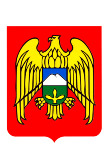 Къэбэрдей-Балъкъэр Республикэм и Аруан районым щ1эныгъэ 1уэхумк1э и УправленэКъабэрты-Малъкъар Республиканы Аруан районуну халкъгъа билим бериу УправлениясыУправление образования Урванского района Кабардино-Балкарской РеспубликиМУНИЦИПАЛЬНОЕ ОБЩЕОБРАЗОВАТЕЛЬНОЕ УЧРЕЖДЕНИЕ«СРЕДНЯЯ ОБЩЕОБРАЗОВАТЕЛЬНАЯ ШКОЛА» С.НИЖНИЙ ЧЕРЕК361307, КБР, с.Нижний Черек, ул.Ленина, 69                   Р/сч  40204810100000000238 в ГРКЦ НБ Кабард.-Балкарск.Телефон: 78-4-37                                                                    Банка России г.Нальчик БИК- 048327001; КПП-070701001  Shog-irina@yandex.ruWWW.Ncherek.narod.ruПротоколобщешкольного родительского собранияв МКОУ СОШ с.п. Нижний Черекот 26.05. 2013г.Присутствовали: педколлектив, родителиПовестка дня:О введении единой школьной формы учащихся в ОУ с 01.09.2013г.I. Слушали: директора школы Х.К.Кажокова, который открыл собрание и сообщил, что с 01.09.2013года вступает в силу Федеральный закон от 29.12.2012г. №273-ФЗ «Об образовании в Российской Федерации», в соответствии с которым каждое образовательное учреждение компетентно установить требование к одежде обучающихся. Этот вопрос обсуждался на заседании Совета школы, где принято решение о необходимости введения школьной формы, на кл. часах с учащимися, родительских кл. собраниях.II. Выступили:Зам.директора по ВР Тхазеплова А.Х. в своем выступлении отметила, что во всех классах обсуждался вопрос о введении школьной формы.Эксперемантально 2 класса (6а и 3 кл) уже 2 года  как приобрели школьную форму в ТЦ «Скиф-Алдар», ул Лермонтова,22, которая зарегистрировала себя с очень хорошей стороны. Конечно, возникли некоторые проблемы по её приобретению, стоимости, цвета, модели. Она подчеркнула, что каждый класс имеет право выбрать индивидуально, но такую, чтобы это соответствовало санитарно- гигиеническим требованиям. Наряду с повседневной должна быть и спортивная, и праздничная формы.Зам.директора по УВР Темрокова Л.Т.. сказала, что введение школьной формы для девочек и мальчиков поможет избежать межрелигиозной розни и улучшить отношения в учебных заведениях, где учатся дети из семей с разным достатком. Ею были предложены ею номера телефонов, по которым можно заказать форму, показана презентация школьной формы.Председатель родительского комитета Губжоков А.М. поддержал начинания относительно школьной формы, т.к. это будет дисциплинировать школьников, сглаживать признаки социального расслоения среди детей и подростков. Далее он отметил, что могут возникнуть некоторые трудности, но совместными усилиями педагогов и родителей этот вопрос можно и нужно решить в ближайшее время, чтобы с 1 сентября наши дети уже были в школьной форме.Решили:Ввести школьную форму с 01.09.2013г. в  МКОУ СОШ с.п. Нижний ЧерекДовести до сведения родителей координаты поставщиков школьной формы или предложить им самостоятельно приобрести школьную форму, соответствующую принятой в школе и классе.Директор школы Х.К. КажоковПредседатель род. комитета Губжоков А.М.Секретарь Шокумова .З.М.